ResumeRintu VidhyasagarGraphic DesignerInformationName	Rintu KvBorn	13 Feb 1990Age	31Status	MarriedNationality	IndianLanguages	English, Malayalam Education	SSLC, Plus Two, BA HistoryMultimedia Animation CertificationWork	11 Years' ExperiencePhone	00966 500 647 677Email	rintukv99@gmail.com                     www.linkedin.com/in/rintu-vidhyasagar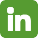 SkillsSoftware KnowledgeAdobe Illustrator Adobe Photoshop Adobe InDesign Coral Draw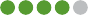 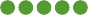 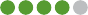 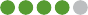 MS Office Prezi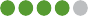 Final Cut Pro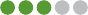 Adobe Premiere Pro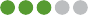 Operating System WindowsMac OSIndustry KnowledgeTypography I Logo design I Branding I Page layout Illustration I Brochures I Poster designing I Flyers Corporate identity I Book designing I Information graphics Magazine designing I Newspaper designingPresentation designingOther SkillsLaser cutting machine operation I CNC machine operation Photography I Video productionExperienceGraphic Designer Orange media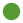 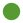 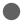 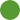 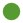 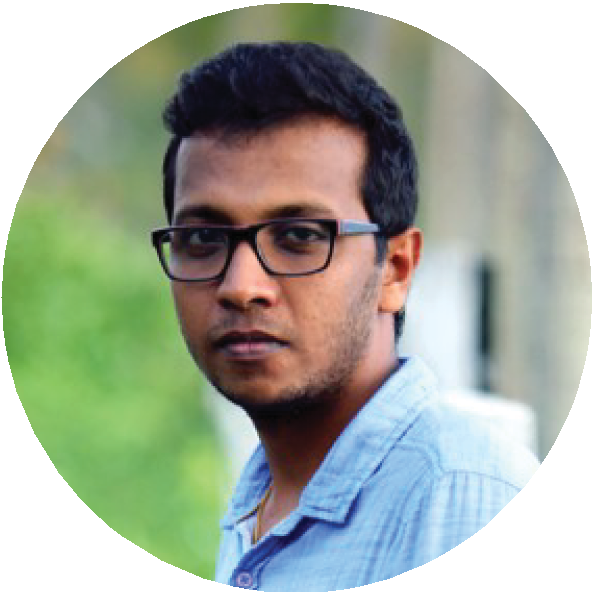 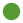 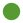 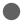 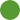 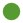 Media Production CompanyProduction DepartmentEastern Province, Al Khobar, Saudi ArabiaGraphic Designer (Sub Contract) Saudi AramcoFire Protection DepartmentFeel The Burn Fire Fighter Challenge 2021 Event Graphic DesignerGraphic DesignerSaudi Petroleum Services Polytechnic Education & Training ProviderMedia and Public Relations Department. Eastern Province, Dammam, Saudi ArabiaGraphic Designer Ayurker Product Pvt.Ltd.Healthcare Supplement CompanyProduct Development & TrainingKinfra Hitech Park , Kalamassery, Kerala, IndiaGraphic Designer Yaagi Serv Advertising CompanyPrint Production.George Estate Complex, Edappally, Kerala, IndiaGraphic Designer Kamala Graphics Advertising CompanyThirumala, Trivandrum, Kerala, IndiaInterests - Creative Designing I Travelling I Photography*Transferable Iqama